Р А С П О Р Я Ж Е Н И Е 29 декабря  2017 года  №28О внесении изменений в План  закупок  товаров, работ, услуг для обеспечения нужд государственных и муниципальных нужд на 2017 финансовый год и плановый период 2018 и 2019 годовРуководствуясь  статьей 21 Федерального закона от 5 апреля 2013 года № 44-ФЗ «О контрактной системе в сфере закупок товаров, работ, услуг для  обеспечения государственных и муниципальных нужд»:Внести изменения в План закупок товаров, работ, услуг для обеспечения нуждгосударственных и муниципальных нужд на 2017 финансовый год и плановый период 2018 и 2019 годов и  утвердить его в редакции согласно приложению к настоящему распоряжению.Основанием для внесения изменений в план закупок является:- возникновение иных обстоятельств, предвидеть которые на дату утверждения плана закупок было невозможно.Разместить План закупок в новой редакции на официальном сайте дляразмещения информации о закупках www.zakupki.gov. ru и на сайте администрации сельского поселения Кунгаковский сельсовет муниципального района Аскинский район Республики Башкортостан www.kungak04sp.ru в порядке и сроки, установленные Федеральным законом от 5 апреля 2013 года № 44-ФЗ «О контрактной системе в сфере закупок товаров, работ, услуг для обеспечения государственных и муниципальных нужд» и статьей 4, пунктом 2 статьи 6, подпунктом «в» пункта 2 части 1 статьи 13 Федерального закона от 09.02.2009 года № 8-ФЗ «Об обеспечении доступа к информации о деятельности государственных органов и органов местного самоуправления».Ответственным за исполнение настоящего распоряжения назначитьконтрактного управляющего администрации сельского поселения Кунгаковский сельсовет муниципального района Аскинский район Республики Башкортостан Гильманшину Гульшат Афгановну.Контроль исполнения настоящего распоряжения оставляю за собой.         Глава сельского поселения                                                      Гильманшина Г.А.БАШҠОРТОСТАН РЕСПУБЛИКАҺЫАСҠЫН  РАЙОНЫМУНИЦИПАЛЬ РАЙОНЫНЫҢКӨНГӘК АУЫЛ СОВЕТЫАУЫЛ  БИЛӘМӘҺЕ ХАКИМИӘТЕ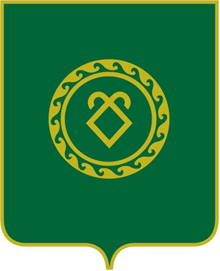 РЕСПУБЛИКА  БАШКОРТОСТАНАДМИНИСТРАЦИЯСЕЛЬСКОГО ПОСЕЛЕНИЯКУНГАКОВСКИЙ СЕЛЬСОВЕТМУНИЦИПАЛЬНОГО РАЙОНААСКИНСКИЙ РАЙОН